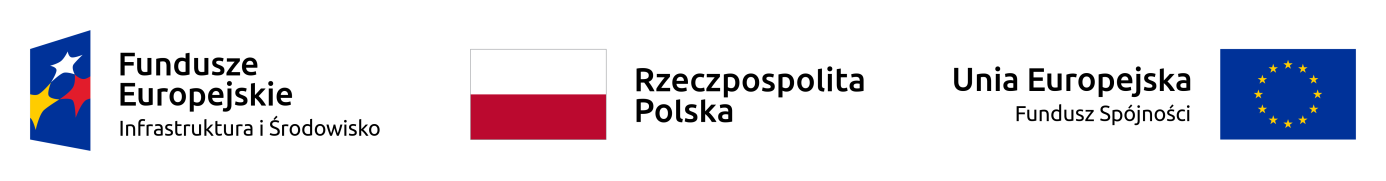 Część 1. Dostawa samochodu terenowego o nadwoziu typu PICKUP i zabudową HARDTOP z homologacją ciężarową, podwójną kabiną, 5 osobowego, dopuszczalna masa całkowita do 3300kg.....................................................................................                                                                                        Data i podpis upoważnionego przedstawiciela WykonawcyZałącznik nr 1.1 do SIWZ Formularz specyfikacji technicznejDostawa samochodu terenowego o nadwoziu typu PICKUP i zabudową HARDTOP z homologacją ciężarową, podwójną kabiną, 5 osobowego, dopuszczalna masa całkowita do 3300kgPojazd fabrycznie nowy, nie zarejestrowany,  2019 lub 2020 rok produkcji, fabryczna kompletacja i wyposażenie samochodu przeznaczone dla krajów europejskich i ruchu prawostronnego. Pojazd musi spełniać obowiązujące w Polsce wymagania wynikające z ustawy z dnia 20 czerwca 1997r – Prawo o ruchu drogowym oraz rozporządzeń wykonawczych do tej ustawy.Wykonawca przekaże zamawiającemu komplet dokumentów wymaganych do rejestracji pojazdu na terenie Polski. Pojazd musi posiadać homologację z uwzględnieniem aktualnie obowiązujących poziomów emisji spalin i hałasu. Oferowany samochód musi pochodzić z oficjalnego autoryzowanego kanału dystrybucji producenta na terenie Polski i posiadać minimum 2 letnią gwarancję producenta bez limitu kilometrów.Dostawa samochodu terenowego o nadwoziu typu PICKUP i zabudową HARDTOP z homologacją ciężarową, podwójną kabiną, 5 osobowego, dopuszczalna masa całkowita do 3300kgPojazd fabrycznie nowy, nie zarejestrowany,  2019 lub 2020 rok produkcji, fabryczna kompletacja i wyposażenie samochodu przeznaczone dla krajów europejskich i ruchu prawostronnego. Pojazd musi spełniać obowiązujące w Polsce wymagania wynikające z ustawy z dnia 20 czerwca 1997r – Prawo o ruchu drogowym oraz rozporządzeń wykonawczych do tej ustawy.Wykonawca przekaże zamawiającemu komplet dokumentów wymaganych do rejestracji pojazdu na terenie Polski. Pojazd musi posiadać homologację z uwzględnieniem aktualnie obowiązujących poziomów emisji spalin i hałasu. Oferowany samochód musi pochodzić z oficjalnego autoryzowanego kanału dystrybucji producenta na terenie Polski i posiadać minimum 2 letnią gwarancję producenta bez limitu kilometrów.Dostawa samochodu terenowego o nadwoziu typu PICKUP i zabudową HARDTOP z homologacją ciężarową, podwójną kabiną, 5 osobowego, dopuszczalna masa całkowita do 3300kgPojazd fabrycznie nowy, nie zarejestrowany,  2019 lub 2020 rok produkcji, fabryczna kompletacja i wyposażenie samochodu przeznaczone dla krajów europejskich i ruchu prawostronnego. Pojazd musi spełniać obowiązujące w Polsce wymagania wynikające z ustawy z dnia 20 czerwca 1997r – Prawo o ruchu drogowym oraz rozporządzeń wykonawczych do tej ustawy.Wykonawca przekaże zamawiającemu komplet dokumentów wymaganych do rejestracji pojazdu na terenie Polski. Pojazd musi posiadać homologację z uwzględnieniem aktualnie obowiązujących poziomów emisji spalin i hałasu. Oferowany samochód musi pochodzić z oficjalnego autoryzowanego kanału dystrybucji producenta na terenie Polski i posiadać minimum 2 letnią gwarancję producenta bez limitu kilometrów.Wymagania szczegółowe związane z przedmiotem zamówieniaOpis, parametry i wyposażenie oferowanego przez Wykonawcę samochodu*w każdym wierszu należy podać odpowiednio opis rozwiązania technicznego, wyposażenia, konkretne parametry lub wymiary -  występujące w oferowanym samochodzieOpis, parametry i wyposażenie oferowanego przez Wykonawcę samochodu*w każdym wierszu należy podać odpowiednio opis rozwiązania technicznego, wyposażenia, konkretne parametry lub wymiary -  występujące w oferowanym samochodzieSilnikSilnikSilnikTyp silnika: czterosuwowy.………………………………………………………………………………………………………………………………………………Rodzaj: zapłon samoczynny z turbosprężarką i intercoolerem.………………………………………………………………………………………………………………………………………………Umiejscowienie silnika: z przodu pojazdu.………………………………………………………………………………………………………………………………………………Rodzaj chłodzenia: chłodzony cieczą .………………………………………………………………………………………………………………………………………………System wtrysku paliwa: zasilanie typu Common Rail.………………………………………………………………………………………………………………………………………………Pojemność skokowa: min. 1,9 dm3………………………………………………………………………………………………………………………………………………Maksymalna moc:   min. 190 KM.………………………………………………………………………………………………………………………………………………Maksymalny moment obrotowy: min. 450 Nm.………………………………………………………………………………………………………………………………………………Silnik spełniający aktualnie obowiązującą normę emisji spalin Euro 6.2 System Auto-Start-Stop. ………………………………………………………………………………………………………………………………………………Konstrukcja, masy i wymiaryKonstrukcja, masy i wymiaryKonstrukcja, masy i wymiaryNadwozie typu PICKUP z podwójna kabiną, 4-drzwiowe, zamontowane na ramie nośnej oraz skrzynia ładunkowa. Zabudowa przestrzeni ładunkowej pełna typu HARDTOP, bez szyb bocznych z tylną zamykaną klapą przeszkloną, gniazdo zasilania 12V. Zabudowa polakierowana na kolor nadwozia. Wykładzina przestrzeni ładunkowej: podłoga i boki z tworzywa. Wewnętrzne zaczepy mocowania ładunku.………………………………………………………………………………………………………………………………………………Liczba miejsc wraz z kierowcą: 5 osób.………………………………………………………………………………………………………………………………………………………………………………………………………………………………………………………………………………………………Wysokość całkowita min. 1800mm.………………………………………………………………………………………………………………………………………………Wymiary przedziału bagażowego (dł./szer./wys.) min. 1600mm/1500mm/500mm………………………………………………………………………………………………………………………………………………Masa własna, maks. 2450kg.………………………………………………………………………………………………………………………………………………Dopuszczalna masa całkowita maks. 3300kg………………………………………………………………………………………………………………………………………………Rozstaw kół przód i tył min. 1550mm.………………………………………………………………………………………………………………………………………………Rozstaw osi min. 3200mm.………………………………………………………………………………………………………………………………………………Szerokość całkowita ze złożonymi lusterkami bocznymi min. 1850mm.………………………………………………………………………………………………………………………………………………Długość całkowita pojazdu min. 5300mm.………………………………………………………………………………………………………………………………………………Prześwit (bez obciążenia) min. 220mm.………………………………………………………………………………………………………………………………………………Kąt natarcia min.28stopni………………………………………………………………………………………………………………………………………………Kąt zejścia min.27stopni………………………………………………………………………………………………………………………………………………Kąt rampowy min.25stopni………………………………………………………………………………………………………………………………………………Przechył boczny min. 35stopni………………………………………………………………………………………………………………………………………………Maksymalna masa holowanej przyczepy (z hamulcem): 3500kg………………………………………………………………………………………………………………………………………………………………………………………………………………………………………………………………………………………………Układ napędowy, systemy wspomagające kierowcę:Układ napędowy, systemy wspomagające kierowcę:Układ napędowy, systemy wspomagające kierowcę:Skrzynia biegów manualna lub automatyczna min. 6 biegów + bieg wsteczny.Napęd 4x2, 4x4 lub 4x4 z reduktorem. Sterowanie napędami wewnątrz kabiny: pokrętłem lub dźwignią. Elektroniczne przełączanie napędów podczas jazdy. Elektroniczna blokada mechanizmu różnicowego tylnej osi. ………………………………………………………………………………………………………………………………………………………………………………………………………………………………………………………………………………………………………………………………………………………………………………………………………………………………………………………………………………………………………………………………………………………………………………………………Układ ABS sterowany elektronicznie.System wspomagania nagłego hamowania oraz sygnalizacja hamowania awaryjnego.………………………………………………………………………………………………………………………………………………………………………………………………………………………………………………………………………………………………Elektroniczny system stabilizacji toru jazdy. System kontroli obciążenia pojazdu. System stabilizacji przyczepy.………………………………………………………………………………………………………………………………………………………………………………………………………………………………………………………………………………………………System rozpoznawania znaków drogowych. System kontroli pasa ruchu. ………………………………………………………………………………………………………………………………………………………………………………………………………………………………………………………………………………………………Wyposażenie wymagane (kolorystyka, wnętrze, bezpieczeństwo, komfort):Wyposażenie wymagane (kolorystyka, wnętrze, bezpieczeństwo, komfort):Wyposażenie wymagane (kolorystyka, wnętrze, bezpieczeństwo, komfort):Nadwozie polakierowane lakierem metalizowanym w kolorze  niebieskim, srebrnym, grafitowym lub czarnym . Zderzaki, klamki i lusterka – w kolorze nadwozia lub chromowane. Zderzak tylny ze stopniem.………………………………………………………………………………………………………………………………………………………………………………………………………………………………………………………………………………………………Podgrzewana tylna szyba. Szyby przyciemniane, ciemne w tylnej części.………………………………………………………………………………………………………………………………………………Wspomaganie układu kierowniczego. Kierownica wielofunkcyjna (sterowanie audio i tempomatu). ………………………………………………………………………………………………………………………………………………Fartuchy przeciwbłotne z przodu i z tyłu.Fotel kierowcy z elektryczną regulacją położenia i pochylenia oparcia. Tapicerka foteli skórzana. Fotele przednie podgrzewane………………………………………………………………………………………………………………………………………………………………………………………………………………………………………………………………………………………………Stalowe osłony silnika i skrzyni biegów. ………………………………………………………………………………………………………………………………………………Hak holowniczy z maksymalnym uciągiem 3,5tony wraz z wiązką elektryczną i gniazdem. ………………………………………………………………………………………………………………………………………………………………………………………………………………………………………………………………………………………………Radioodtwarzacz ze złączem USB oraz odtwarzaczem CD lub MP3, instalacja radiowa, głośniki, antena, wyposażony w tryb głośnomówiący umożliwiający prowadzenie rozmów z telefonu komórkowego za pośrednictwem standardu Bluetooth. Zintegrowana nawigacja satelitarna z wyświetlaczem co najmniej 7cali. Sterowanie radioodtwarzacza z panelu oraz z koła kierownicy. Kamera cofania.………………………………………………………………………………………………………………………………………………………………………………………………………………………………………………………………………………………………………………………………………………………………………………………………………………………………………………………………………………………………………………………………………………………………………………………………………………………………………………………………………………………………………………………………………………………………………………………………………………………………………………………………………………………………Gniazdo 230V, przetwornica napięcia.………………………………………………………………………………………………………………………………………………………………………………………………………………………………………………………………………………………………Klimatyzacja dwustrefowa z automatyczną regulacją temperatury.………………………………………………………………………………………………………………………………………………………………………………………………………………………………………………………………………………………………Komputer pokładowy (wyświetlacz wielofunkcyjny na tablicy zegarów).………………………………………………………………………………………………………………………………………………………………………………………………………………………………………………………………………………………………Elektryczne sterowanie szyb przednich i tylnych drzwi.………………………………………………………………………………………………………………………………………………Elektrycznie regulowane, składane i podgrzewane lusterka boczne.………………………………………………………………………………………………………………………………………………………………………………………………………………………………………………………………………………………………Poduszki powietrzne czołowe dla kierowcy i pasażera z przodu.Poduszka powietrzna chroniąca kolana kierowcy.………………………………………………………………………………………………………………………………………………………………………………………………………………………………………………………………………………………………Poduszki powietrzne boczne dla kierowcy i pasażera z przodu.………………………………………………………………………………………………………………………………………………………………………………………………………………………………………………………………………………………………Kurtyny powietrzne boczne.………………………………………………………………………………………………………………………………………………Dywaniki podłogowe gumowe z przodu i  tyłu.………………………………………………………………………………………………………………………………………………Centralny zamek sterowany z oryginalnego klucza/pilota samochodu. Czujniki parkowania przednie i tylne.………………………………………………………………………………………………………………………………………………………………………………………………………………………………………………………………………………………………Reflektory przednie w technologii min. halogenowej. Światła do jazdy dziennej. Automatyczne włączanie świateł mijania oraz wycieraczki automatyczne z czujnikiem deszczu.………………………………………………………………………………………………………………………………………………………………………………………………………………………………………………………………………………………………………………………………………………………………………………………………………………………………………………Przednie światła przeciwmgielne.………………………………………………………………………………………………………………………………………………Autoalarm. Immobiliser fabryczny.………………………………………………………………………………………………………………………………………………Pojemność zbiornika paliwa: minimum 80litrów.………………………………………………………………………………………………………………………………………………Obręcze kół z stopów lekkich o średnicy min. 17cali, maks. , z oponami letnimi oraz co najmniej dojazdowe koło zapasowe. Ogumienie o szerokości min. 265mm. Dodatkowy komplet 4 opon zimowych.………………………………………………………………………………………………………………………………………………………………………………………………………………………………………………………………………………………………………………………………………………………………………………………………………………………………………………Tempomat z regulowanym ogranicznikiem prędkości.………………………………………………………………………………………………………………………………………………GwarancjaGwarancjaGwarancjaGwarancja minimum 24 miesiące od daty zakupu bez limitu kilometrów.Gwarancja minimum 24 miesiące od daty zakupu bez limitu kilometrów.………………………………………………………………………………………………………………………………………………Wyposażenie dodatkowe (oprócz wymaganego) oferowane przez Wykonawcę:Wyposażenie dodatkowe (oprócz wymaganego) oferowane przez Wykonawcę:Wyposażenie dodatkowe (oprócz wymaganego) oferowane przez Wykonawcę:………………………………………………………………………………………………………………………………………………………………………………………………………………………………………………………………………………………………………………………………………………………………………………………………………………………………………………………………………………………………………………………………………………………………………………………………………………………………………………………………………………………………………………………………………………………………………………………………………………………………………………………………………………………………………………………………………………Dane samochodu (marka, typ, wersja wyposażenia):Dane samochodu (marka, typ, wersja wyposażenia):Dane samochodu (marka, typ, wersja wyposażenia):………………………………………………………………………………………………………………………………………………………………………………………………………………………………………………………………………………………………………………………………………………………………………………………………………………………………………………………………………………………………………………………………………………………………………………………………………………………………Termin realizacji zamówienia:Termin realizacji zamówienia:Termin realizacji zamówienia:Do 30 czerwca 2020r.Do 30 czerwca 2020r.Do 30 czerwca 2020r.